Websites providing background and support for  in-class essays on the following aboriginal issues  - Mr. Tydlesley’s SS 9(MAY 2011)PURPOSE:  1) Students learn about aboriginal issues2)  With guidance, Students write a well-structured in-class essay with a strong thesis statement.  Quotes are to be incorporated into their essay.  INSTRUCTIONS:  (In-class Essay Prep)1. Students read and take notes from  a well-structured article from a textbook on their topic2.   They complete additional research from an additional source and locate two useful quotes for use in their in-class essay .3.  They complete an idea diagram graphic organizer.TOPICS:1)  TREATIES IN BChttp://www.bctreaty.net/(Treaty making in BC – past and present)http://www.theglobeandmail.com/news/opinions/treaty-making-in-bc-noble-sentiments-difficult-realities/article1650053/2) BECOMING A MINORITY (BEING NATIVE IN CANADA)http://www.socialjustice.org/index.php?page=aboriginal-issues3)  RESIDENTIAL SCHOOLS http://www.cbc.ca/canada/story/2008/05/16/f-faqs-residential-schools.htmlhttp://www.irsss.ca/history.html4)  ABORIGINAL VETERANShttp://www.veterans.gc.ca/remembers/sub.cfm?source=history/aboriginal5)  JUSTICE FOR NATIVEShttp://www.justiceeducation.ca/research/aboriginal-sentencing/restorative-justicehttp://www.justicebc.ca/en/cjis/understanding/aboriginal/programs.htmlEVALUATION :An essay rubric of the in-class essay – a strong thesis statement, two quotes incorporated correctly, Graphic organizer and notes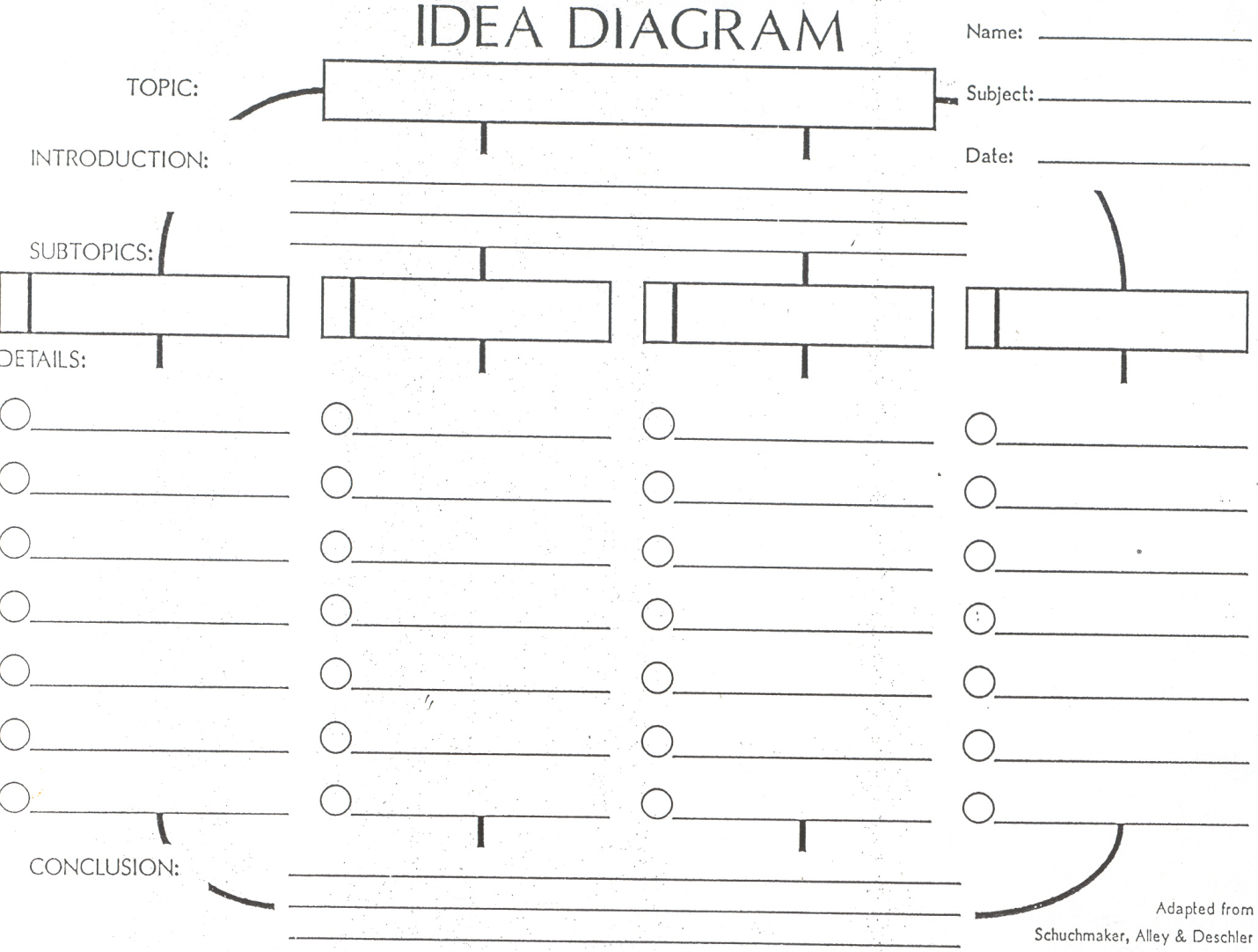 